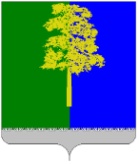 Муниципальное образование Кондинский районХанты-Мансийского автономного округа – ЮгрыАДМИНИСТРАЦИЯ КОНДИНСКОГО РАЙОНАПОСТАНОВЛЕНИЕВ соответствии со статьей 45 Градостроительного кодекса Российской Федерации, Федеральным законом от 06 октября 2003 года № 131-ФЗ                          «Об общих принципах организации местного самоуправления в Российской Федерации», на основании обращения общества с ограниченной ответственностью Экспертно-производственный центр «Трубопроводсервис», администрация Кондинского района постановляет:1. Внести в постановление администрации Кондинского района                     от 29 сентября 2023 года № 1040 «Об утверждении проекта планировки и проекта межевания территории» следующее изменение: Строку 14 таблицы 1 приложения 2 к постановлению изложить в следующей редакции:«».2. Постановление разместить на официальном сайте органов местного самоуправления Кондинского района Ханты-Мансийского автономного                      округа – Югры.ст/Банк документов/Постановления 2023от 23 ноября 2023 года№ 1250пгт. МеждуреченскийО внесении изменения в постановление администрации Кондинского района от 29 сентября 2023 года № 1040«Об утверждении проекта планировки и проекта межевания территории»86:01:0000000:10631:ЗУ31-1286:01:0000000:106311,5512Образование путем раздела земельного участка с кадастровым номером 86:01:0000000:10631 с сохранением исходного земельного участка в измененных границах-Эксплуатационные леса.Кондинское лесничество, Болчаровское участковое лесничество, Пойменное урочище, лесной квартал № 38.Вид разрешенного использования – строительство, реконструкция, эксплуатация линейных объектов; заготовка древесины.ОЗУ Водоохранная зона--Перевод земель из одной категории в другую не требуетсяИсполняющий обязанности главы районаА.И.Уланов